Udogodnienia dla dzieci procentują!Rodziny z dziećmi stanowią jedną z najważniejszych grup docelowych deweloperów. Oprócz lokalizacji i ceny, dla rodziców kupujących mieszkanie liczy się również wygoda ich pociech. Z badania przeprowadzonego przez Metrohouse wynika, że bliskość przedszkola to najważniejsze pośród udogodnień. Co jeszcze wpływa na ich decyzję o zakupie lokalu w danej inwestycji?Prym wiedzie przedszkoleJak zauważa Jarosław Jędrzyński, ekspert portalu RynekPierwotny.pl, przedszkola w inwestycjach deweloperskich stają się jednym z ważniejszych elementów infrastruktury, których zadaniem ma być przyciągnięcie większej liczby nabywców mieszkań. Ich obecność wpływa na pozytywny wizerunek osiedla, a w konsekwencji szybsze wyprzedawanie oferty. Z badania na temat preferencji zakupowych klientów przeprowadzonej przez Metrohouse wśród agentów nieruchomości wynika, że aż 2/3 spośród nich wskazuje przedszkole jako najważniejsze z udogodnień. Powodem może być pojawiający się nagminnie problem braku miejsc w przedszkolach publicznych, oszczędność czasu, a przede wszystkim wygoda.- Rodzice pragną spędzać jak najwięcej chwil ze swoimi dziećmi, a nie marnować czas stojąc w korku w drodze do przedszkola. Najkorzystniejszym zarówno dla dziecka, jak i rodzica rozwiązaniem jest przedszkole w pobliżu, a jeszcze lepiej w obrębie samego osiedla. Dlatego w naszej nowej inwestycji Park Leśny Bronowice oferujemy takie udogodnienie - mówi Grzegorz Woźniak ze spółki Quelle Locum.Z placem zabaw weselejW badaniu przeprowadzonym przez Metrohouse na drugim miejscu znalazł się plac zabaw - wskazało tak 52 proc. respondentów. Deweloperzy nie pozostają wobec tego obojętni. Zdają sobie sprawę, że projekt takiego miejsca dla dzieci (często ogrodzonego) również wpływa na decyzję rodziców o zakupie danej nieruchomości.Potwierdzają to dane portalu RynekPierwotny.pl. Jak podają eksperci, w ostatnich latach zwiększa się odsetek inwestycji deweloperskich wyposażonych w place zabaw. Od 2016 roku liczba osiedli z placem zabaw wzrosła w całej Polsce z 35 proc. do 43 proc. w 2018 r. Prawdziwy boom widać w Gdańsku, gdzie odsetek takich osiedli wynosi 67 proc., co oznacza, że aż 2/3 inwestycji posiada miejsce zabaw dla najmłodszych. Wszystko wskazuje na to, że krajowa mieszkaniówka powoli dogania pod tym względem zachodnich sąsiadów, gdzie udział ten oscyluje w granicach 50-60 proc.- Wygospodarowanie terenu na plac zabaw to obecnie niezmiernie ważny element, na który zwracają uwagę klienci - rodzice. Normy unijne wymagają, aby nowe place zabaw wykonane były z materiałów posiadających atest, czyli bezpiecznych dla maluchów. Poza tym liczy się sam wygląd takiego miejsca, które powinno wpisywać się w architekturę całego osiedla - mówi Grzegorz Woźniak.Niektórzy deweloperzy idą o krok dalej, biorąc pod uwagę zmieniające się warunki pogodowe. Place zabaw, a raczej sale zabaw projektują wewnątrz inwestycji, co wpływa pozytywnie na podtrzymywanie więzi sąsiedzkich zarówno pomiędzy dziećmi, jak i ich rodzicami. W najbliższych latach trend ten może stać się coraz popularniejszy.Dzieci lubią zieleńZbawienne właściwości roślin można mnożyć. Produkują tlen, oczyszczają powietrze, zmniejszają poziom hałasu, a także wpływają pozytywnie na samopoczucie człowieka. Rodzice wiedzą jak ważny dla prawidłowego rozwoju ich dzieci jest stały kontakt z przyrodą, szczególnie w dużych miastach, gdzie o połacie zieleni trudniej niż na terenach wiejskich. Z badania przeprowadzonego przez Metrohouse, wynika, że bliskość parków, skwerów, lasów, ogólnie miejsc do spacerów z dzieckiem znajduje się na trzecim miejscu w rankingu udogodnień inwestycji.Tym samym zwiększa się liczba deweloperów, którzy lokalizują osiedla w sąsiedztwie takich obszarów, a budowane inwestycje zapełniają bujną roślinnością, aby maksymalnie uprzyjemnić czas mieszkańcom.- Rodzice doceniają obecność ścieżek spacerowych czy szlaków rowerowych, które umożliwiają im wspólnie spędzać czas z dziećmi - zauważa Grzegorz Woźniak ze spółki Quelle Locum. - W naszej nowej inwestycji szczególne zainteresowanie budzą mieszkania parterowe z dużymi ogródkami. To propozycja idealna dla rodziny. Dzieci ucieszą się z możliwości zabawy we własnym ogrodzie, a rodzice z uprawy roślin czy wypoczynku na leżaku pod chmurką - dodaje.Warto zauważyć, że rodzin z dziećmi przybywa, to też deweloperzy dostosowują swoją ofertę właśnie do nich. Poza przedszkolami w budynku inwestycji, placem zabaw czy ogródkami sąsiedzkimi, pojawiają się także bardziej oryginalne pomysły, jak ścieżki edukacyjne między budynkami. Wszystko po to, by sprostać oczekiwaniom również najmłodszych mieszkańców.Więcej informacji: Aleksandra Maśnicae-mail: aleksandra.masnica@primetimepr.pltel. 12 313 00 87Artykuł ekspercki:Udogodnienia dla dzieci procentują!Data:09.11.2018Quelle Locum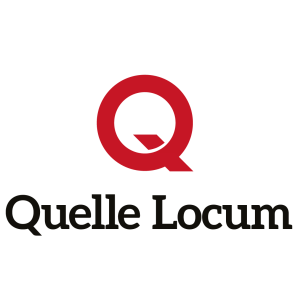 